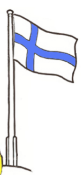 Självständighetsdagen 6.12Finland blev självständigt för över 100 år sedan.Innan Finland blev självständigt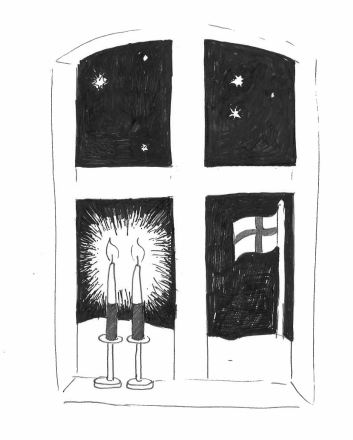 hörde Finland till Ryssland. Innan det, hörde Finland till Sverige. Att Finland är självständigt betyder att vi inte hör till ett annat land. Vi får bestämma om vårt land. Vi firar Finlands självständighetsdagden 6 december.Skolorna och många arbetsplatser håller stängt denna dag.Det ordnas gudstjänster, besök till hjältegravar och fester. På självständighetsdagen sjunger många Finlands nationalsång ”Vårt land”. På kvällen tänder många två blåvita ljus i fönstret. Finlands presidenten bjuder in flera gäster till slottet. Många människor följer medslottsbalen som sänds i TV.Vad minns du om självständighetsdagen? Finlands självständighetsdag firas denA  6 novemberB  6 decemberC  6 januari Vad betyder ordensjälvständigt ____________________________________hjältegravar ____________________________________nationalsång ____________________________________Vad heter Finlands nationalsång?______________________________________________Ta reda på hur många år Finland har varit självständigt.______________________________________________Färglägg Finland flagga.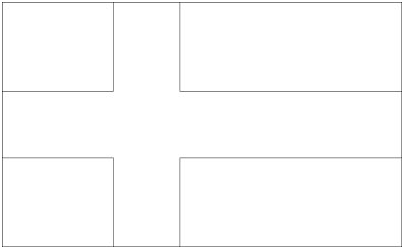 